Approved by the order of the Chairman of  "Azerbaijan Caspian Shipping Closed Joint Stock Company   dated 1st of December 2016 No. 216.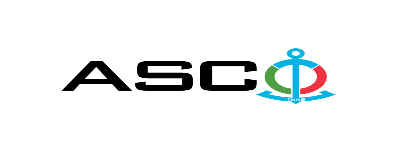 AZERBAIJAN CASPIAN SHIPPING CLOSED JOINT STOCK COMPANY IS ANNOUNCING OPEN BIDDING FOR THE PROCUREMENT OF SPARE PARTS REQUIRED FOR THE VESSELS OWNED BY AZERBAIJAN CASPIAN SHIPPING CJSC B I D D I N G No. AM081 / 2024 (On the participant`s letter head)APPLICATION FOR PARTICIPATION INTHE OPEN BIDDING___________ city     “__”_______20____________№           							                                                                                          To the attention of the Chairman of ASCO Procurement CommitteeMr Jabrail MahmudluWe, hereby confirm the intention of [ to state full name of the participant ] to participate  in the open bidding No.  [ bidding No. shall be inserted by participant ] announced by ASCO in respect of procurement of "__________________" .Moreover, we confirm that no winding - up or bankruptcy proceeding is being performed or there is no circumstance of cessation of activities or any other circumstance that may impede participation of [ to state full name of the participant ]  in the stated bidding. In addition, we warrant that [ to state full name of the participant ] is not an affiliate of ASCO.Below-mentioned contact details are available to respond to any question that may emerge in relation to the documents submitted and other issues:Contact person in charge: Position of the contact person: Telephone No.: E-mail: Attachment: Original of the bank evidence as  a proof of payment of participation fee  – __ page(s).________________________________                                   _______________________(initials of the authorized person)                                                                                                        (signature of the authorized person)_________________________________                                                   (position of the authorized person)                                                STAMP HERELIST OF THE GOODS:Information on the manufacturer of the proposed spare parts, technical specifications, drawings and certificates thereof shall be provided.Spare parts shall be new. Incomplete offers will not be accepted.Certificates of the international marine classification society shall be supplied for the spare parts when required.Terms of delivery proposed by local enterprises are accepted only under DDP terms, and the procurement contract will be concluded only in Azerbaijani manat, other conditions will not be accepted.Terms of delivery proposed by foreign enterprises shall be accepted under CIP (DAP) terms (Incoterms 2010).Due diligence shall be performed in accordance with the Procurement Guidelines of ASCO prior to the conclusion of the purchase agreement with the winner of the bidding.     The company shall enter through this link http: //asco.az/sirket/satinalmalar/podratcilarin-elektron-muraciet-formasi// to complete the special form or submit the following documents:Articles of Association of the company (all amendments and changes including)An extract from state registry of commercial legal entities (such extract to be issued not later than last 1 month)Information on the founder in case if the founder of the company is a legal entityCertificate of Tax Payer`s Identification NumberAudited accounting balance sheet or tax declaration (depending on the taxation system) / reference issued by taxation bodies on non-existence of debts for taxIdentification card of the legal representativeLicenses necessary for provision of the relevant services / works  (if any)No agreement of purchase shall be concluded with the company which did not present the above-mentioned documents or failed to be assessed positively as a result of the due diligence performed and shall be excluded from the bidding! Submission documentation required for participation in the bidding:Application for participation in the bidding (template has been attached hereto) ;Bank evidence as a proof of participation fee;Bidding offer: Bank document confirming financial condition of the consignor within the last year (or within the period of operation if less than one year);Statement issued by the relevant tax authorities on the absence of expired commitments associated with taxes and other compulsory payments and failure of obligations set forth in the Tax Code of the Republic of Azerbaijan for the last one year (excluding the period of suspension).At the initial stage, application for participation in the bidding ( signed and stamped ) and bank evidence proving payment of participation fee (excluding bidding offer) shall be submitted in English, Russian or in Azerbaijani languages to the official address of "Azerbaijan Caspian Shipping" CJSC (hereinafter referred to as "ASCO" or "Procuring Organization") through email address of contact person in charge by 17.00 (Baku time) on 27th of June 2024. Whereas, other necessary documents shall be submitted as enclosed in the bidding offer envelope.   Description (list) of goods, works or services has been attached hereto.The participation fee and Collection of General Terms and Conditions:Any participant (bidder), who desires to participate in the bidding, shall pay for participation fee stated below (the payment order shall necessarily state the name of the organization holding open bidding and the subject of the bidding) and shall submit the evidence as a proof of payment to ASCO not later than the date stipulated in section one. All participants (bidders), who have fulfilled these requirements, may obtain General Terms and Conditions relating to the procurement subject from the contact person in charge by the date envisaged in section IV of this announcement at any time from 09.00 till 18.00 in any business day of a week.Participation fee amount (VAT exclusive): AZN 50 (fifty) The participation fee may be paid in AZN or  equivalent amount thereof in USD or EURO.  Account No. :Except for circumstances where the bidding is cancelled by ASCO, participation fee shall in no case be refunded! Security for a bidding offer: The bank guarantee is required in the amount of at least 1 (one) % of the bidding offer price (VAT exclusive). A bank guarantee sample shall be specified in the General Terms and Conditions. Bank guarantees shall be submitted as enclosed in the bidding offer envelope along with the bidding offer. Otherwise, the Purchasing Organization shall reserve the right to reject such offer. The financial institution that issued the guarantee should be acknowledged in the Republic of Azerbaijan and / or international financial transactions. The purchasing organization shall reserve the right not to accept and reject any unreliable bank guarantee.Persons wishing to participate in the bidding and intending to submit another type of warranty (letter of credit, securities, transfer of funds to the special banking account set forth by the Procuring Organization in the bidding documents, deposit and other financial assets) shall request and obtain a consent from ASCO through the contact person reflected in the announcement on the acceptability of such type of warranty. A contract performance bond is required in the amount of 3 (three)% of the purchase price (VAT exclusive). Final deadline date and time for submission of the bidding offer:All participants, which have submitted their application for participation in the bidding and bank evidence as a proof of payment of participation fee by the date and time stipulated in section one, and shall submit their bidding offer (one original and two copies) enclosed in sealed envelope to ASCO by 11.00 Baku time on July 3, 2024.All bidding offer envelopes submitted after the above-mentioned date and time shall be returned unopened.Address of the procuring company:2 M.Useynov str., AZ1003 (postcode), Baku city,  Republic of Azerbaijan. ASCO Procurement CommitteeContact person in charge:Anar AbdullayevProcurement Department Senior SpecialistLandline No.: +994 12 4043700 (ext: 1016)Email address: tender@asco.az Date and time assigned for the opening of bidding offer envelopes:Opening of the envelopes shall take place at 12.00 Baku time on July 3, 2024 at the address stated in section V of the announcement. Persons wishing to participate in the opening of the envelopes shall submit a document confirming their permission to participate (the relevant power of attorney from the participating legal entity or natural person) and the ID card at least half an hour before the commencement of the bidding.Information  on the winner of the bidding :Information on the winner of the bidding will be posted in the "Announcements" section of the ASCO official website.#  MaterialCode, typeQuantityMeasurement unitFunction1Spraying nozzle  8 x 0.35 x 140, 96 A - 24 - 10596A - 24 - 1056p c sfor 6DR 30 / 50 type engine 2Lower engine mount rubber seal gasket Ø 300 mmØ 300 mm2p c sfor 6DR 30 / 50 type engine 3Upper engine mount seal gasket Ø 300 / 260 x 18 mmØ 300 / 260 x 18 mm8p c sfor 6DR 30 / 50 type engine 4Submersible marine pump 23 - 136 - 00223 - 136 - 0021p c sfor 6DR 30 / 50 type engine 5Cylinder seal 7 mm, 23 - 014 - 01423 - 014 - 01430p c sfor 6DR 30 / 50 type engine 6Piston rings 24 - 040 - 01424 - 040 - 01460p c sfor 6DR 30 / 50 type engine 7Oil scraper ring 23 - 040 - 03423 - 040 - 03424p c sfor 6DR 30 / 50 type engine 8Cylinder head copper gasket 2151007215100732p c sfor 6DR 30 / 50 type engine 9Discharge valve 217200021720006p c sfor 6DR 30 / 50 type engine 10Valve actuator sealing ring 2172101217210112p c sfor 6DR 30 / 50 type engine 11Cylinder liner 23 - 014 - 002 (8DR 30 / 50)23 - 014 - 0024p c sfor 6DR 30 / 50 type engine 12High pressure fuel pump (HPFP) 27 - 066 - 00127 - 066 - 0012p c sfor 6DR 30 / 50 type engine 13High pressure fuel pump valve (HPFP) 21 - 066 - 13121 - 066 - 1316p c sfor 6DR 30 / 50 type engine 14Pump mechanical gasket 6DR 30/50 4s e t for 6DR 30 / 50 type engine 15Rubber ring 23 - 014 - 014  Ø 7,5 mm23 - 014 - 014  Ø 7.5 mm90p c sfor 6DR 30 / 50 type engine 